						Předkládá:	Mgr. Jiří Pospíšil,								1. náměstek primátora						Zpracoval(i):	Mgr. Alexandra Klímková,				vedoucí Odboru správy a údržby 				majetku města								Bc. Vladimír Hofman,			vedoucí oddělení nakládání 								s majetkem města Odboru SÚMMZasedání Zastupitelstva města Prostějovakonané dne 23. 02. 2021Schválení výkupu části pozemku p.č. 740/9 v k.ú. Vrahovice a rozpočtové opatření kapitoly 50 – správa a nakládání s majetkem městaNávrh usnesení:Zastupitelstvo města Prostějovas c h v a l u j ez důvodů uvedených v důvodové zprávě k materiálu:výkup části pozemku p.č. 740/9 – ostatní plocha v k.ú. Vrahovice o výměře cca 170 m2 (přesná výměra bude známa po zpracování geometrického plánu) od vlastníka tohoto pozemku do vlastnictví Statutárního města Prostějova za nabídnutou kupní cenu v symbolické výši 1 Kč za následujících podmínek:splatnost kupní ceny do 14 dnů po provedení vkladu vlastnického práva dle kupní smlouvy do katastru nemovitostí,náklady na zpracování geometrického plánu a správní poplatek spojený s podáním návrhu na povolení vkladu vlastnického práva do katastru nemovitostí uhradí Statutární město Prostějov,rozpočtové opatření, kterým se - zvyšuje rozpočet výdajů	- snižuje stav rezerv městaDůvodová zpráva:Na Odbor správy a údržby majetku města Magistrátu města Prostějova se dne 20.10.2020 obrátili zástupci Společenství vlastníků M.Pujmanové 3 a 5, se sídlem Prostějov, Vrahovice, Marie Pujmanové 752/3, IČ: 269 36 941, s nabídkou na odkup části pozemku p.č. 740/9 v k.ú. Vrahovice ve vlastnictví uvedeného společenství o výměře cca 170 m2, na které se nachází veřejná komunikace (chodník), do vlastnictví Statutárního města Prostějova za nabídnutou kupní cenu v symbolické výši 1 Kč. Důvodem podání nabídky je sjednocení vlastníka veřejné komunikace (chodníku) vedoucí přes pozemky 2 různých vlastníků a vyřešení problémů s údržbou této komunikace. Záležitost je řešena pod SpZn.: OSUMM 378/2020.Stanoviska odborů MMPv (subjektů):1. Odbor územního plánování a památkové péče sděluje, že dotčená část pozemku parc. č. 740/9 v katastrálním území Vrahovice je součástí stabilizované plochy č. 0951 smíšené obytné (SX), na které je umístěn chodník, který je součástí veřejného prostranství. Odbor územního plánování a památkové péče nemá z hlediska územního plánu k odkupu výše uvedené části pozemku žádné připomínky.2. Odbor rozvoje a investic posoudil uvedenou nabídku a sděluje, že doporučuje odkup části předmětného pozemku, na kterém se nachází veřejný chodník, protože je součástí veřejného prostranství. 3. Odbor životního prostřední nemá připomínek k nabídce odkupu části předmětného pozemku. 4. Odbor dopravy jako příslušný silniční správní úřad pro místní komunikace, veřejně přístupné účelové komunikace a silnice II. a III. tříd dle § 40 odst. 4 a 5 zákona č. 13/1997 Sb., o pozemních komunikacích, ve znění pozdějších předpisů, nemá námitek k odkupu části pozemku. 5. Osadní výbor Vrahovice, Čechůvky doporučuje odkup části předmětného pozemku. Rada města Prostějova dne 26.01.2021 usnesením č. 1052 doporučila Zastupitelstvu města Prostějova schválit z důvodů uvedených v důvodové zprávě k materiálu:výkup části pozemku p.č. 740/9 – ostatní plocha v k.ú. Vrahovice o výměře cca 170 m2 (přesná výměra bude známa po zpracování geometrického plánu) od vlastníka tohoto pozemku do vlastnictví Statutárního města Prostějova za nabídnutou kupní cenu v symbolické výši 1 Kč za následujících podmínek:splatnost kupní ceny do 14 dnů po provedení vkladu vlastnického práva dle kupní smlouvy do katastru nemovitostí,náklady na zpracování geometrického plánu a správní poplatek spojený s podáním návrhu na povolení vkladu vlastnického práva do katastru nemovitostí uhradí Statutární město Prostějov,rozpočtové opatření, kterým se - zvyšuje rozpočet výdajů	- snižuje stav rezerv města6. Stanovisko předkladatele:S ohledem na výše uvedené skutečnosti Odbor správy a údržby majetku města nemá námitek ke schválení výkupu předmětného pozemku za navržených podmínek dle návrhu usnesení. Je zcela zřejmé, že nabídnutá kupní cena v symbolické výši 1 Kč nedosahuje úrovně obvyklé ceny předmětného pozemku. Tuto kupní cenu Odbor SÚMM považuje za přijatelnou i bez znalosti obvyklé ceny v daném místě a čase určené znaleckým posudkem. Náklady na zpracování znaleckého posudku by byly pouze dalšími vynaloženými náklady ze strany Statutárního města Prostějova. Ke kupní ceně v symbolické výši 1 Kč bude třeba připočíst náklady na zpracování geometrického plánu (předběžný odhad max. 10.000 Kč) a správní poplatek spojený s podáním návrhu na povolení vkladu vlastnického práva do katastru nemovitostí (2.000 Kč), které bude hradit Statutární město Prostějov. V případě získání předmětného pozemku spolu s chodníkem, který se na pozemku nachází, do vlastnictví Statutárního města Prostějova lze očekávat požadavky na zajištění opravy tohoto chodníku.Odbor správy a údržby majetku města upozorňuje na skutečnost, že se na předmětném pozemku nachází veřejný chodník a vedení inženýrských sítí, včetně jejich ochranných pásem (vodovod, sdělovací vedení a vedení NN). Předkládané rozpočtové opatření má vliv na rozpočet města. Dle výše uvedeného návrhu dojde ke snížení finančních prostředků ve Fondu rezerv a rozvoje o částku 12.001 Kč a současně ke zvýšení finančních prostředků výdajů u kapitoly 50 – správa a nakládání s majetkem města o částku 12.001 Kč. Materiál byl předložen k projednání na schůzi Finančního výboru dne 16.02.2021.Přílohy:situační mapapřehledová fotomapafoto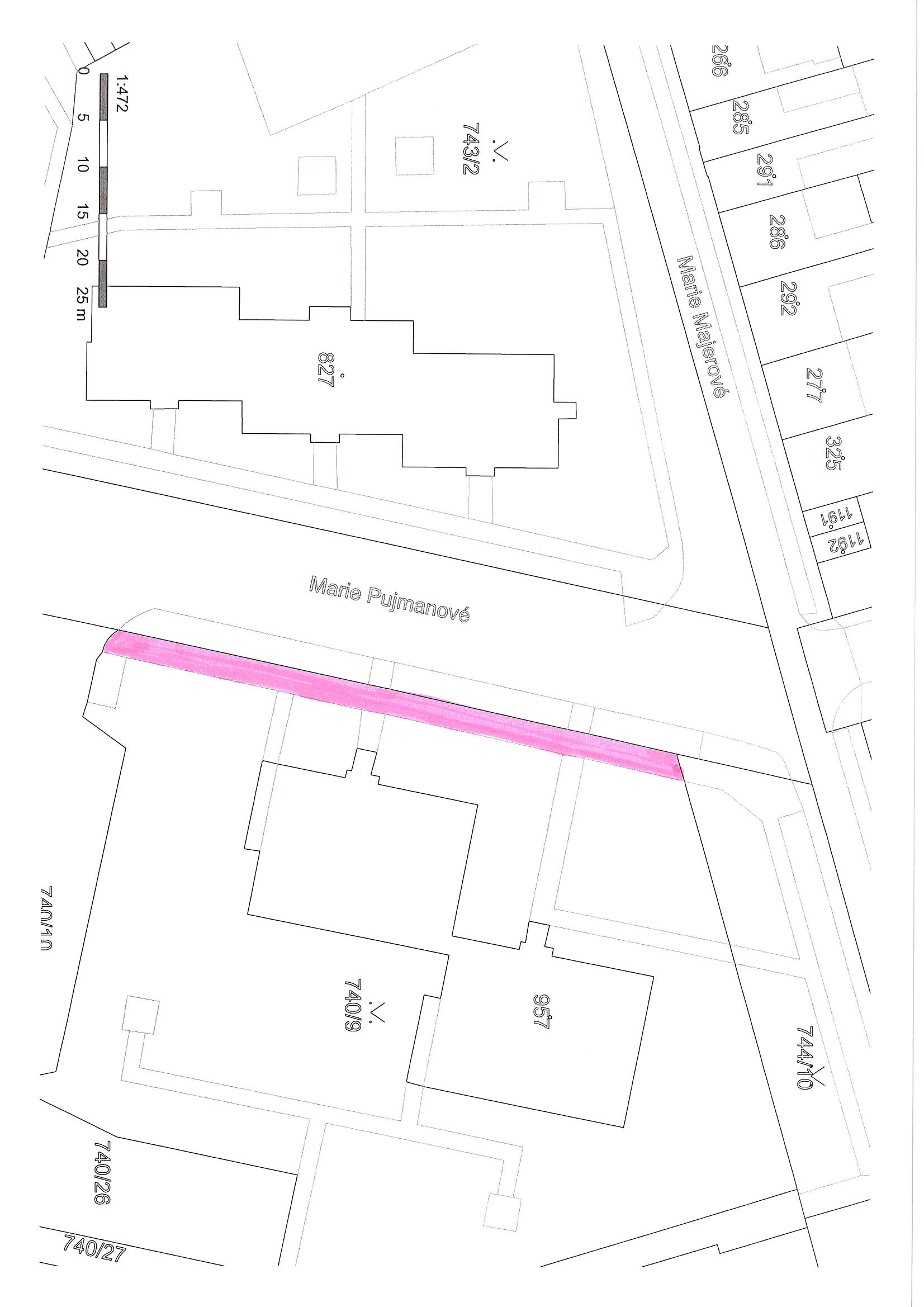 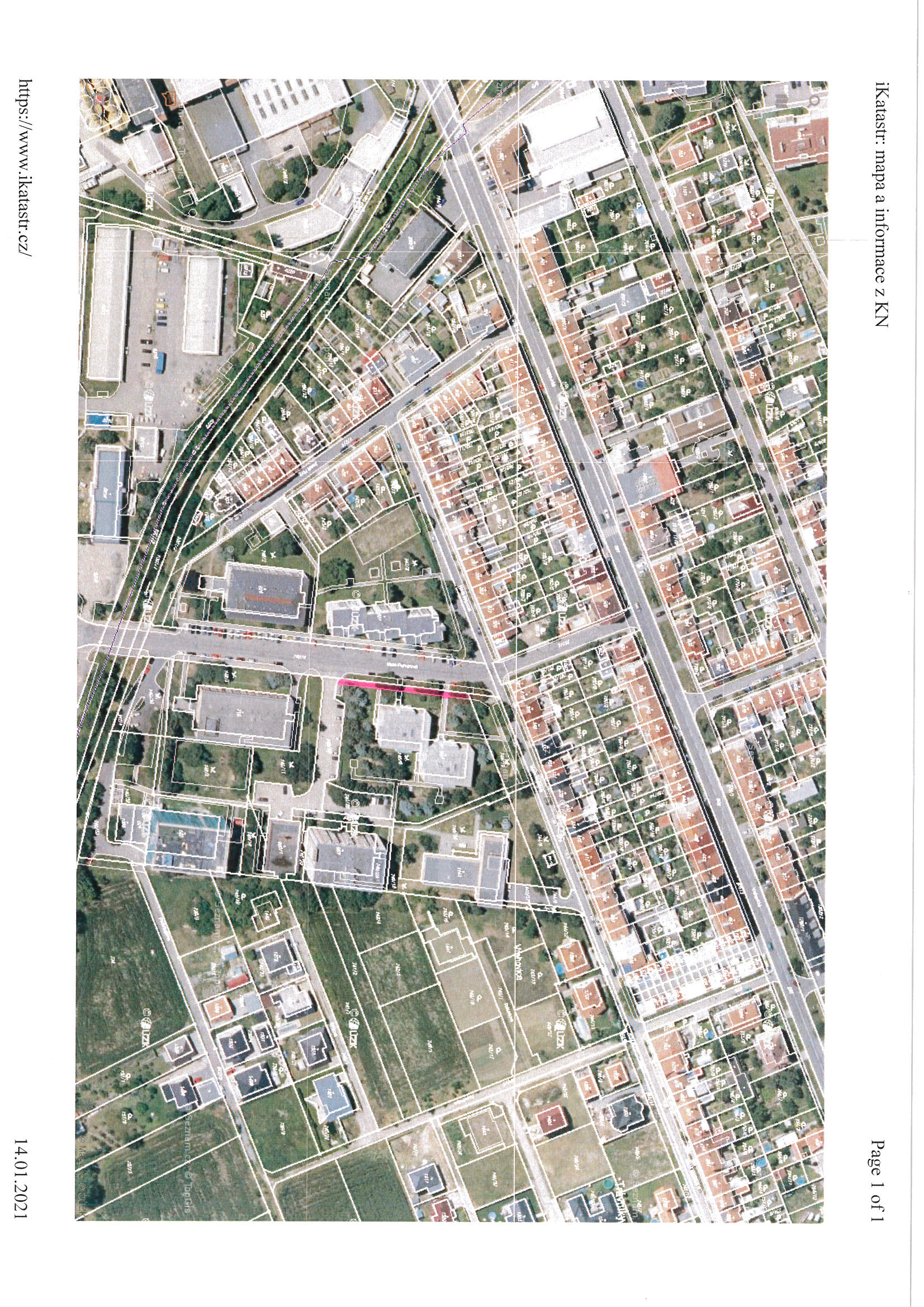 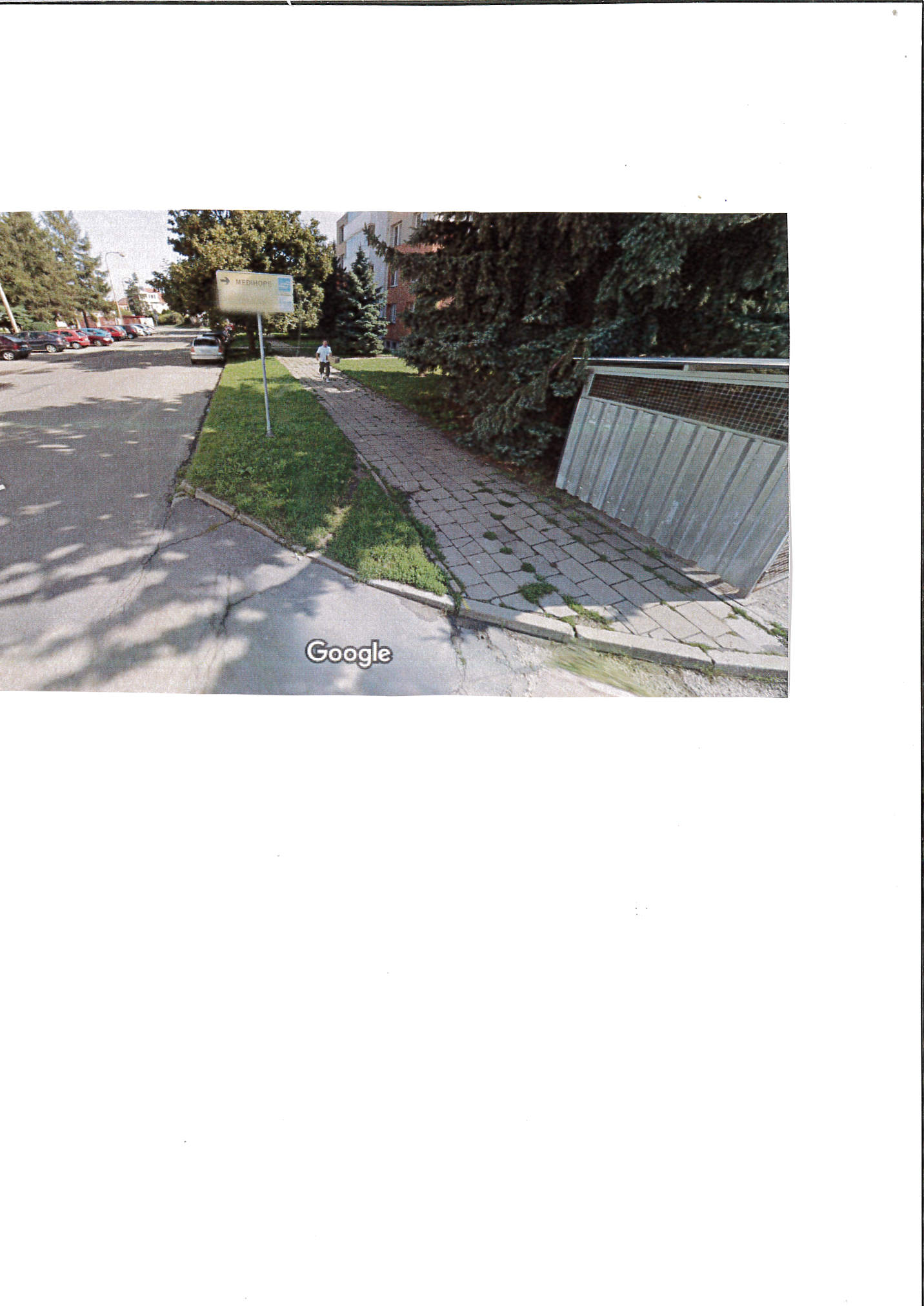 KapitolaODPAPolZPUZOrganizaceO hodnotu v Kč0000000005000640961301050000000000012.001zvýšení pol. 6130 – pozemky; výkup části pozemku p.č. 740/9 v k.ú. Vrahovice (kupní cena, náklady na zpracování geometrického plánu a správní poplatek spojený s podáním návrhu na povolení vkladu vlastnického práva do katastru nemovitostí)zvýšení pol. 6130 – pozemky; výkup části pozemku p.č. 740/9 v k.ú. Vrahovice (kupní cena, náklady na zpracování geometrického plánu a správní poplatek spojený s podáním návrhu na povolení vkladu vlastnického práva do katastru nemovitostí)zvýšení pol. 6130 – pozemky; výkup části pozemku p.č. 740/9 v k.ú. Vrahovice (kupní cena, náklady na zpracování geometrického plánu a správní poplatek spojený s podáním návrhu na povolení vkladu vlastnického práva do katastru nemovitostí)zvýšení pol. 6130 – pozemky; výkup části pozemku p.č. 740/9 v k.ú. Vrahovice (kupní cena, náklady na zpracování geometrického plánu a správní poplatek spojený s podáním návrhu na povolení vkladu vlastnického práva do katastru nemovitostí)zvýšení pol. 6130 – pozemky; výkup části pozemku p.č. 740/9 v k.ú. Vrahovice (kupní cena, náklady na zpracování geometrického plánu a správní poplatek spojený s podáním návrhu na povolení vkladu vlastnického práva do katastru nemovitostí)zvýšení pol. 6130 – pozemky; výkup části pozemku p.č. 740/9 v k.ú. Vrahovice (kupní cena, náklady na zpracování geometrického plánu a správní poplatek spojený s podáním návrhu na povolení vkladu vlastnického práva do katastru nemovitostí)zvýšení pol. 6130 – pozemky; výkup části pozemku p.č. 740/9 v k.ú. Vrahovice (kupní cena, náklady na zpracování geometrického plánu a správní poplatek spojený s podáním návrhu na povolení vkladu vlastnického práva do katastru nemovitostí)KapitolaODPAPolZPUZOrganizaceO hodnotu v Kč000000007081151070000000000012.001snížení pol. 8115 - Fond rezerv a rozvojesnížení pol. 8115 - Fond rezerv a rozvojesnížení pol. 8115 - Fond rezerv a rozvojesnížení pol. 8115 - Fond rezerv a rozvojesnížení pol. 8115 - Fond rezerv a rozvojesnížení pol. 8115 - Fond rezerv a rozvojesnížení pol. 8115 - Fond rezerv a rozvojeP o d p i s yP o d p i s yP o d p i s yP o d p i s yPředkladatelMgr. Jiří Pospíšil, 1. náměstek primátora05.02.2021Mgr. Pospíšil, v.r.Za správnostMgr. Alexandra Klímková, vedoucí Odboru správy a údržby majetku města05.02.2021Mgr. Klímková, v.r.ZpracovatelBc. Vladimír Hofman, vedoucí oddělení nakládání s majetkem města Odboru SÚMM05.02.2021Bc. Hofman, v.r.KapitolaODPAPolZPUZOrganizaceO hodnotu v Kč0000000005000640961301050000000000012.001zvýšení pol. 6130 – pozemky; výkup části pozemku p.č. 740/9 v k.ú. Vrahovice (kupní cena, náklady na zpracování geometrického plánu a správní poplatek spojený s podáním návrhu na povolení vkladu vlastnického práva do katastru nemovitostí)zvýšení pol. 6130 – pozemky; výkup části pozemku p.č. 740/9 v k.ú. Vrahovice (kupní cena, náklady na zpracování geometrického plánu a správní poplatek spojený s podáním návrhu na povolení vkladu vlastnického práva do katastru nemovitostí)zvýšení pol. 6130 – pozemky; výkup části pozemku p.č. 740/9 v k.ú. Vrahovice (kupní cena, náklady na zpracování geometrického plánu a správní poplatek spojený s podáním návrhu na povolení vkladu vlastnického práva do katastru nemovitostí)zvýšení pol. 6130 – pozemky; výkup části pozemku p.č. 740/9 v k.ú. Vrahovice (kupní cena, náklady na zpracování geometrického plánu a správní poplatek spojený s podáním návrhu na povolení vkladu vlastnického práva do katastru nemovitostí)zvýšení pol. 6130 – pozemky; výkup části pozemku p.č. 740/9 v k.ú. Vrahovice (kupní cena, náklady na zpracování geometrického plánu a správní poplatek spojený s podáním návrhu na povolení vkladu vlastnického práva do katastru nemovitostí)zvýšení pol. 6130 – pozemky; výkup části pozemku p.č. 740/9 v k.ú. Vrahovice (kupní cena, náklady na zpracování geometrického plánu a správní poplatek spojený s podáním návrhu na povolení vkladu vlastnického práva do katastru nemovitostí)zvýšení pol. 6130 – pozemky; výkup části pozemku p.č. 740/9 v k.ú. Vrahovice (kupní cena, náklady na zpracování geometrického plánu a správní poplatek spojený s podáním návrhu na povolení vkladu vlastnického práva do katastru nemovitostí)KapitolaODPAPolZPUZOrganizaceO hodnotu v Kč000000007081151070000000000012.001snížení pol. 8115 - Fond rezerv a rozvojesnížení pol. 8115 - Fond rezerv a rozvojesnížení pol. 8115 - Fond rezerv a rozvojesnížení pol. 8115 - Fond rezerv a rozvojesnížení pol. 8115 - Fond rezerv a rozvojesnížení pol. 8115 - Fond rezerv a rozvojesnížení pol. 8115 - Fond rezerv a rozvojeDůvodová zpráva obsahuje stanoviska dotčených odborů MMPv (subjektů)Důvodová zpráva obsahuje stanoviska dotčených odborů MMPv (subjektů)Důvodová zpráva obsahuje stanoviska dotčených odborů MMPv (subjektů)Důvodová zpráva obsahuje stanoviska dotčených odborů MMPv (subjektů)Odbor MMPv (subjekt)Odbor MMPv (subjekt)Stanovisko ze dneResumé1.OÚPPP07.12.2020nemá žádné připomínky2.ORI02.12.2020doporučuje3.OŽP26.11.2020nemá připomínek4.OD26.11.2020nemá námitky5.OV Vrahovice, Čechůvky08.12.2020doporučuje6.OSÚMM05.02.2021nemá námitek